	Ginebra, 26 de octubre de 2012Muy Señora mía/Muy Señor mío,1	Como continuación de la Circular TSB 310 de 11 de septiembre de 2012, le informo por la presente de que no fue posible resolver las discrepancias entre el texto aprobado de la Recomendación UIT-T X.1254 y el texto preparado para su votación del FDIS 29115 de la ISO/CEI.2	En consecuencia, se dio por concluido el proyecto conjunto UIT-T X.1254 | ISO/CEI 29115 y no se publicará un texto común o gemelo.3	La UIT publicará la Recomendación UIT-T X.1254, Marco de garantía de autenticación de entidad.4	Durante la reunión plenaria de clausura de la CE 17, un Estado Miembro ha expresado una reserva que se recogerá en el documento COM 17 – R 62. Una nota a pie de página al título de la Recomendación UIT-T X.1254 indicará dicha reserva con arreglo a la Resolución 1 de la AMNT-08 en los términos siguientes:[1] La República de Corea ha expresado una reserva, y no aplicará esta Recomendación por estar en contradicción con la normativa de Corea, en lo que atañe a los cuatro niveles exigidos de garantía de autenticación de entidad y sus criterios para alcanzar cada uno de los cuatro niveles de garantía de autenticación de entidad.5	El texto de las Recomendación prepublicada pronto estará disponible en el sitio web del UIT-T.6	La UIT publicará lo antes posible el texto de esta Recomendación.Le saluda muy atentamente,Malcolm Johnson
Director de la Oficina de
Normalización de las TelecomunicacionesOficina de Normalización
de las Telecomunicaciones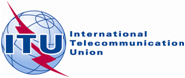 Ref:Corrigéndum 1 a la Circular TSB 310
COM 17/MEU-	A las Administraciones de los Estados Miembros de la UniónTel:
Fax:
Correo-e:+41 22 730 5866
+41 22 730 5853
tsbsg17@itu.intCopia:
-	A los Miembros del Sector UIT-T;-	A los Asociados del UIT-T;-	A las Instituciones Académicas del UIT-T;-	Al Presidente y a los Vicepresidentes de la
Comisión de Estudio 17;-	Al Director de la Oficina de Desarrollo de las Telecomunicaciones;-	Al Director de la Oficina de RadiocomunicacionesAsunto:Aprobación de las nuevas Recomendaciones UIT-T X.1054, X.1254, X.1528, X.1528.1, X.1528.2, X.1528.3, X.1528.4, X.1541, X.1580 y X.1581Suspensión de los proyectos de nueva Recomendación UIT-T X.1037 y X.1527